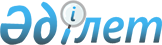 Об утверждении Правил применения национальных, межгосударственных стандартов и национальных классификаторов технико-экономической информации в нормативных правовых актахПриказ Министра по инвестициям и развитию Республики Казахстан от 20 декабря 2018 года № 896. Зарегистрирован в Министерстве юстиции Республики Казахстан 26 декабря 2018 года № 18040.
      Примечание РЦПИ!Настоящий приказ вводится в действие с 11 апреля 2019 года.
      В соответствии с подпунктом 11) статьи 9 Закона Республики Казахстан от 5 октября 2018 года "О стандартизации" ПРИКАЗЫВАЮ:
      1. Утвердить прилагаемые Правила применения национальных, межгосударственных стандартов и национальных классификаторов технико-экономической информации в нормативных правовых актах.
      2. Признать утратившим силу приказ исполняющего обязанности Министра по инвестициям и развитию Республики Казахстан от 4 декабря 2015 года № 1158 "Об утверждении Правил применения ссылочных нормативных документов по стандартизации" (зарегистрированный в Реестре государственной регистрации нормативных правовых актов за № 12833, опубликованный 4 февраля 2016 года в газете "Казахстанская правда" № 22 (28148)).
      3. Комитету технического регулирования и метрологии Министерства по инвестициям и развитию Республики Казахстан в установленном законодательством порядке обеспечить:
      1) государственную регистрацию настоящего приказа в Министерстве юстиции Республики Казахстан;
      2) в течение десяти календарных дней со дня государственной регистрации настоящего приказа направление на казахском и русском языках в Республиканское государственное предприятие на праве хозяйственного ведения "Республиканский центр правовой информации" для официального опубликования и включения в Эталонный контрольный банк нормативных правовых актов Республики Казахстан;
      3) размещение настоящего приказа на интернет-ресурсе Министерства по инвестициям и развитию Республики Казахстан;
      4) в течение десяти рабочих дней после государственной регистрации настоящего приказа в Министерстве юстиции Республики Казахстан представление в Юридический департамент Министерства по инвестициям и развитию Республики Казахстан сведений об исполнении мероприятий, согласно подпунктам 1), 2) и 3) настоящего пункта.
      4. Контроль за исполнением настоящего приказа возложить на курирующего вице-министра по инвестициям и развитию Республики Казахстан.
      5. Настоящий приказ вводится в действие с 11 апреля 2019 года и подлежит официальному опубликованию. Правила
применения национальных, межгосударственных стандартов и
национальных классификаторов технико-экономической информации в
нормативных правовых актах
      1. Настоящие Правила разработаны в соответствии с подпунктом 11) статьи 9 Закона Республики Казахстан от 5 октября 2018 года "О стандартизации" и определяют порядок применения национальных, межгосударственных стандартов и национальных  классификаторов технико-экономической информации (далее – документы по стандартизации) (далее – Правила), на которые приведены ссылки в нормативных правовых актах.
      2. В нормативных правовых актах приводятся ссылки на действующие документы по стандартизации.
      3. Ссылки делятся на прямые и косвенные.
      4. Прямая ссылка в нормативных правовых актах на документы по стандартизации приводится, в случае необходимости достижения требований конкретного документа по стандартизации.
      5. Приведенные в нормативных правовых актах ссылки на документы по стандартизации являются обязательными, если имеются указания об этом в законодательстве Республики Казахстан.
      6. Прямая ссылка указывается в виде обозначения и наименования документа по стандартизации, без указания года его утверждения, например: "СТ РК 1125 "Знаки дорожные. Общие технические условия", ГК РК 08 "Классификатор специальностей высшего и послевузовского образования Республики Казахстан".
      7. При применении документа по стандартизации, на который в нормативных правовых актах дана прямая ссылка, используется его последнее актуальное издание, со всеми изменениями.
      8. Косвенные ссылки в нормативных правовых актах на документы по стандартизации применяются, в случае необходимости достижения требований документов по стандартизации без указания их обозначений и наименований. 
      9. Выбор документов по стандартизации, на которые имеются косвенные ссылки в нормативных правовых актах, в целях их применения, является добровольным.
      10. Установление в нормативных правовых актах ссылки на структурный элемент документа по стандартизации не допускается.
      11. При замене документа по стандартизации, на который в нормативных правовых актах имеется прямая ссылка, на нормативные документы по стандартизации с другим обозначением, то документ по стандартизации, на который в нормативных правовых актах имеется прямая ссылка, действует до момента внесений изменений в нормативные правовые акты, в котором они приведены. 
      Национальный орган по стандартизации уведомляет государственный орган, ответственный за разработку нормативных правовых актов, о необходимости внесения изменений в нормативные правовые акты, в связи с заменой приведенного в нем документа по стандартизации в течение десяти рабочих дней со дня утверждения заменяющего нормативного документа по стандартизации.
      12. Государственные органы в отношении нормативного правового акта, принятых ими и (или) разработчиками которых они являлись, а также актов, относящихся к их компетенции, в целях актуализации проводят ежемесячный анализ приведенных в них документов по стандартизации, на необходимость их актуализации, в соответствии с Информационным указателем стандартов, размещаемым на официальном интернет-ресурсе Единого государственного фонда нормативных технических документов.
      13. Государственные органы, ответственные за разработку нормативных правовых актов в течение десяти рабочих дней с момента его государственной регистрации, направляют в Национальный орган по стандартизации уведомление о принятии нормативных правовых актов, содержащего ссылку на документ по стандартизации, по форме, согласно приложению к настоящим Правилам.
      14. Национальный орган по стандартизации организует размещение информации о документах по стандартизации, на которые в нормативных правовых актах даны ссылки в каталоге документов по стандартизации, информационном указателе стандартов, а также на интернет-ресурсе Национального органа по стандартизации.
      Форма Уведомление о принятии нормативного правового акта, содержащего
ссылку на национальный, межгосударственный стандарт или
национальный классификатор технико-экономической информации
      Государственный орган ____________________________________ информирует                         (Наименование государственного органа)о принятии следующих нормативных правовых актов, содержащих ссылку нанациональный, межгосударственный стандарт или национальный классификатортехнико-экономической информации:
      Дата                                           "____" ________201_       Руководитель       государственного органа (подпись)             Фамилия Имя                                           Отчество (при его наличии)
					© 2012. РГП на ПХВ «Институт законодательства и правовой информации Республики Казахстан» Министерства юстиции Республики Казахстан
				
      Министрпо инвестициям и развитиюРеспублики Казахстан 

Ж. Қасымбек
Утверждены
приказом Министра
по инвестициям и развитию
Республики Казахстан
от 20 декабря 2018 года № 896Приложение
к Правилам
применения национальных,
межгосударственных
стандартов и национальных
классификаторов технико-
экономической информации
в нормативных правовых актах
№
Форма нормативного правового акта и орган, принявший акт
Наименование нормативного правового акта
Государственный орган ответственный за разработку нормативного правового акта
Обозначение и наименование структурного элемента нормативного правового акта, в котором приведены ссылки
Обозначение и наименование национального, межгосударственного стандарта или национального классификатора технико-экономической информации
1
2
3
4
5
6